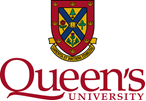 HEAD, DEPARTMENT OF PUBLIC HEALTH SCIENCES Faculty of Health Sciences, Queen’s University  Kingston, Ontario, Canada Applications and nominations are invited for the position of Head of the Department of Public Health Sciences, in the Faculty of Health Sciences at Queen’s University: https://phs.queensu.ca/.For this tenured position, we are searching for an outstanding academic at the rank of Professor, with proven leadership and administrative skills. The ideal candidate will be an innovative and visionary thinker who has experience in interdisciplinary environments, demonstrated excellence in teaching and curriculum development, and a well established and independent research program that has made internationally recognized contributions to scholarship. Candidates must have a PhD, MD or equivalent. As Head, the successful candidate will draw on strong interpersonal and organizational skills in their efforts to foster excellence in research and teaching at all levels of undergraduate and graduate education within the Department. In the case of an exceptional candidate, a tenured appointment at the rank of Associate Professor would be considered.The Department has research strengths in the study of cancer, its causes and its treatment, applied biostatistics and public health, health services, health economics, mental health, developmental disabilities, injury, cardiovascular disease, and the health of children from local through international settings.  In addition to supporting four graduate programs (MSc Epidemiology, MSc Biostatistics, Master of Public Health, PhD Public Health Sciences), departmental faculty are also primary members of many leading health research units on campus including the Health Services and Policy Research Institute, ICES Queen's, the Queen's Cancer Research Institute, and the Canadian Cancer Trials Group.   Queen’s University is recognized nationally and internationally for the quality of its undergraduate and graduate programs, which attract outstanding students.  It has a community spirit and amenities unmatched by any other Canadian university.  Queen’s University is consistently ranked as a leader in Canadian post-secondary education and research.  Attracting the very best students and faculty, Queen’s aspires to become a global leader in these areas.  Queen’s University is situated on the traditional territories of the Haudenosaunee and Anishinaabe, in historic Kingston, on the shores of Lake Ontario, with easy access to Montreal, Toronto, Ottawa & the U.S. border.  This university city of approximately 150,000 offers a unique mix of year-round recreational, cultural and academic opportunities. Visit Inclusive Queen’s for information on equity, diversity and inclusion resources and initiatives: https://www.queensu.ca/inclusive/content/home. For additional information about Queen’s, please visit www.queensu.ca Faculty and their dependents are eligible for an extensive benefits package including prescription drug coverage, vision care, dental care, long-term disability insurance, life insurance and access to the Employee and Family Assistance Program. You will also participate in a pension plan. Tuition assistance is available for qualifying employees, their spouses and dependent children.  Queen’s values families and is pleased to provide a ‘top up’ to government parental leave benefits for eligible employees on maternity/parental leave.  In addition, Queen’s provides partial reimbursement for eligible daycare expenses for employees with dependent children in daycare. Details are set out in the Queen’s-QUFA Collective Agreement. For more information on employee benefits, see: http://www.queensu.ca/humanresources/ Additional information about Queen’s University can be found on the Faculty Recruitment and Support website: https://www.queensu.ca/facultyrecruitment.  Applications and nominations are to be directed to: Dr. Michael Kawaja, Chair of the Search Committee, c/o Ms. Katie Roberts, Faculty of Health Sciences, Macklem House, Queen’s University, 18 Barrie Street, Kingston, Ontario, K7L 3N6. Electronic submissions can be forwarded to katie.roberts@queensu.ca. Nominations are to include a brief rationale for suggesting the individual. All applications and nominations must be submitted by December 31, 2019.  A complete application consists of:  a cover letter (including one of the two statements regarding Canadian citizenship / permanent resident status specified in the following paragraph); a current Curriculum Vitae (including a list of publications);  a statement of research interests;  a statement of teaching interests and experience (including teaching outlines and evaluations if available); and,  The names and contact information of three references.To comply with federal laws, the University is obliged to gather statistical information as to how many applicants for each job vacancy are Canadian citizens / permanent residents of Canada.  Applicants need not identify their country of origin or citizenship; however, all applications must include one of the following statements: “I am a Canadian citizen / permanent resident of Canada”; OR, “I am not a Canadian citizen / permanent resident of Canada”. Applications that do not include this information will be deemed incomplete. The University invites applications from all qualified individuals. Queen’s is committed to employment equity and diversity in the workplace and welcomes applications from women, visible minorities, Aboriginal peoples, persons with disabilities, and LGBTQ persons.  All qualified candidates are encouraged to apply; however, in accordance with Canadian immigration requirements, Canadian citizens and permanent residents of Canada will be given priority. In addition, the impact of certain circumstances that may legitimately affect a nominee’s record of research achievement will be given careful consideration when assessing the nominee’s research productivity. Candidates are encouraged to provide any relevant information about their experience and/or career interruptions.  The University will provide support in its recruitment processes to applicants with disabilities, including accommodation that takes into account an applicant’s accessibility needs.  If you require accommodation during the interview process, please contact Ms. Katie Roberts at the contact information as detailed above. Academic staff at Queen’s University are governed by a Collective Agreement between the University and the Queen’s University Faculty Association (QUFA), which is posted at http://queensu.ca/facultyrelations/faculty-librarians-and-archivists/collective-agreement and at http://www.qufa.ca 